Академиялық және практикалық тәжірибе:2016-2017 жж. – Қазақ ұлттық хореография академиясы, оқытушы; 2017 жылдан бастап Т.Қ. Жүргенов атындағы Қазақ ұлттық өнер академиясы, оқытушы.Оқитын пәндері: Кино сыны, Телерадиожурналистика, Кино теориясы, Қазіргі кино сыны. Шығармашылық, ғылыми-зерттеу және инновациялық қызмет: 2014-2016 жж. – Қ.Қуанышбаев атындағы Мемлекеттік академиялық қазақ музыкалық драма театрының ақпарат менеджері;2014-2016 жж. – «Шабыт» журналының бас редакторы (Қазақ ұлттық өнер университеті);2015 ж. – Өнертану институтында шетелдік тағылымдамадан өтіп, біліктілік арттырды (Болгария Республикасы, София қ.);2018-2021 жж. – «Қыз-ғұмыр» журналының бас редакторы (Қазақ ұлттық қыздар педагогикалық университеті); 2019 ж. – Ш.Руставели атындағы Грузия Мемлекеттік театр және кино университетінде шетелдік тағылымдамадан өтіп, біліктілік арттырды (Грузия Республикасы, Тбилиси қ.). Жарияланымдар: «Балалар киносындағы қоғамдық-әлеуметтік мәселелер» // ҚР Білім және ғылым министрлігі, Қазақстан Республикасының 20 жылдық Тәуелсіздігіне орай «Біздің болашағымыз – ғылымда» студенттік ғылыми-тәжірибелік конференция. – Астана: Қазақ ұлттық өнер университеті, 2011, 51-55 бб.«Бүгінгі қазақ телеэкранындағы хикаялар мәселесі» // ҚР Білім және ғылым министрлігі, «Мәдениет пен өнер саласындағы білім және ғылым» студенттік ғылыми-тәжірибелік конференция. – Астана: Қазақ ұлттық өнер университеті, 2012, 74-79 бб.«Кинематография және кинотанушы» // ҚР Білім және ғылым министрлігі, «XXI ғасырдағы өнер мен мәдениет: дәстүр және қазіргі заман» студенттер мен магистранттарға арналған ғылыми-практикалық конференция. – Астана: Қазақ ұлттық өнер университеті, 2014, 27-32 бб.«Кинотанушы Б. Нөгербектің шығармашылығы» // ҚР Мәдениет және спорт министрлігі, Қазақтың тұңғыш кәсіби театр режиссері, профессор Асқар Тоқпановтың 100 жылдығы мен қазақ хандығының 550 жылдық мерейтойына арналған халықаралық ғылыми-тәжірибелік конференция. – Алматы: Т.Жүргенов атындағы ҚазҰӨА, 2015, 27-28 қараша – 261-264 бб. «Кино сынының қалыптасуы» // ҚР Мәдениет және спорт министрлігі, ҚР Тәуелсіздігінің 25 жылдығына арналған «V Боранбаев оқулары: көркем білімдегі иновациялық технологиялар: мәселелер, тәжірибе, келешегі» атты ғылыми-тәжірибелік конференция. – Астана: ҚазҰӨУ, 2016, 28 наурыз – 243-247 бб. «Қазақ киносының алғашқы қадамдары» // ҚР Мәдениет және спорт министрлігі, Ораз Әбішовтың 100 жылдығына арналған «Қазіргі кезеңдегі кинематограф және телевизия. Ұлттық және ғаламдық мәндегі өзгерістер: үрдіс мәселелері мен келешегі». – Алматы: Т. Жүргенов атындағы ҚазҰӨА, 2016, 21-22 сәуір – 92-99 бб.«Кинотанушы Бауыржан Нөгербек шығармашылығының алғашқы кезеңі» // ҚР Мәдениет және спорт министрлігі, кинотанушы, өнертану кандидаты, профессор, Қазақстандағы кәсіби кинотанудың негізін қалаушы Бауыржан Рамазанұлы Нөгербектің туғанына 70 жыл толуына арналған «Рухани жаңғыру контекстіндегі заманауи кино өнері» Халықаралық ғылыми-практикалық конференция. – Алматы: Т.Жүргенов атындағы ҚазҰӨА, 2018, 30 сәуір – 111-117 бб.   «The first steps of kazakh film criticism» // International Cappadocia Social Sience Students Congress Kapsosbil-2019 7-9 November 2019, 582-589 p.«Scientific theoretical works of Film expert B.R. Nogerbek and kazakh cinema» // ҚР Ұлттық Ғылым академиясының Хабарлары (Абай атындағы Қазақ ұлттық педагогикалық университетінің хабаршысы) 6 (328) Қараша-Желтоқсан 2019, 51-56 бб.«Кеңес кезеңіндегі қазақ киносының зерттелуі» // «Көпмәдениетті қоғамдағы өнертану: дәстүр мен жаңашылдық» тақырыбындағы I халықаралық ғылыми-практикалық online – конференция, 2020, 116-125 бб.«Trends in film studies in the context of modern world cinematography» // International Journal of Criminology and Sociology / ISSN (online): 1929-4409, (Arts & Humanities) and Scopus №9 26 December 2020, 1876-1883 p. «Бауыржан Нөгербек және қазақ кинотану мектебі» // Кинотанушы, өнертану кандидаты, профессор,  Қазақстандағы кәсіби кинотанудың негізін қалаушы  Бауыржан Рамазанұлы Нөгербектің 75 жылдығына арналған  «Бауыржан Нөгербек мұрасы: теория, сын және кинопедагогика»  Халықаралық форумы аясында өткен ғылыми-практикалық конференция, 2023, 20-21 сәуір – 59-64 бб.Монографиялар, оқулықтар:  2018 ж. – «Кино теориясы – І-ІІ» оқу-әдістемелік кешен;Марапаттар: 2013-2014 жж. Қазақстан Республикасының Тұңғыш Президенті – Елбасы қоры стипендиясының иегеріБайланыс деректері: guka_1712@mail.ruАкадемический и практический опыт:2016-2017 гг. – Казахская национальная академия хореографии, преподаватель;С 2017 года преподаватель Казахской национальной академии искусств им. Т.К. Жургенова; Преподаваемые дисциплины: Кинокритика, Телерадиожурналистика, Теория кино, Современная кинокритика Творческая, научно-исследовательская и инновационная деятельность:2014-2016 гг. – информационный менеджер Государственного академического казахского музыкально-драматического театра имени К.Куанышбаева;2014-2016 гг. – главный редактор журнала «Шабыт» (Казахский национальный университет искусств); 2015 г. – прохождение зарубежной стажировки и повышение квалификации в институте искусствоведения (Республика Болгария, г. София);2018-2021 гг. – главный редактор журнала «Қыз-ғұмыр» (Казахский национальный женский педагогический университет);2019 г. – прохождение зарубежной стажировки и повышение квалификации в Грузинском государственном университете театра и кино им. Ш.Руставели (Республика Грузия, г. Тбилиси).Публикации: «Балалар киносындағы қоғамдық-әлеуметтік мәселелер» // ҚР Білім және ғылым министрлігі, Қазақстан Республикасының 20 жылдық Тәуелсіздігіне орай «Біздің болашағымыз – ғылымда» студенттік ғылыми-тәжірибелік конференция. – Астана: Қазақ ұлттық өнер университеті, 2011, 51-55 бб.«Бүгінгі қазақ телеэкранындағы хикаялар мәселесі» // ҚР Білім және ғылым министрлігі, «Мәдениет пен өнер саласындағы білім және ғылым» студенттік ғылыми-тәжірибелік конференция. – Астана: Қазақ ұлттық өнер университеті, 2012, 74-79 бб.«Кинематография және кинотанушы» // ҚР Білім және ғылым министрлігі, «XXI ғасырдағы өнер мен мәдениет: дәстүр және қазіргі заман» студенттер мен магистранттарға арналған ғылыми-практикалық конференция. – Астана: Қазақ ұлттық өнер университеті, 2014, 27-32 бб.«Кинотанушы Б. Нөгербектің шығармашылығы» // ҚР Мәдениет және спорт министрлігі, Қазақтың тұңғыш кәсіби театр режиссері, профессор Асқар Тоқпановтың 100 жылдығы мен қазақ хандығының 550 жылдық мерейтойына арналған халықаралық ғылыми-тәжірибелік конференция. – Алматы: Т.Жүргенов атындағы ҚазҰӨА, 2015, 27-28 қараша – 261-264 бб. «Кино сынының қалыптасуы» // ҚР Мәдениет және спорт министрлігі, ҚР Тәуелсіздігінің 25 жылдығына арналған «V Боранбаев оқулары: көркем білімдегі иновациялық технологиялар: мәселелер, тәжірибе, келешегі» атты ғылыми-тәжірибелік конференция. – Астана: ҚазҰӨУ, 2016, 28 наурыз – 243-247 бб. «Қазақ киносының алғашқы қадамдары» // ҚР Мәдениет және спорт министрлігі, Ораз Әбішовтың 100 жылдығына арналған «Қазіргі кезеңдегі кинематограф және телевизия. Ұлттық және ғаламдық мәндегі өзгерістер: үрдіс мәселелері мен келешегі». – Алматы: Т. Жүргенов атындағы ҚазҰӨА, 2016, 21-22 сәуір – 92-99 бб.«Кинотанушы Бауыржан Нөгербек шығармашылығының алғашқы кезеңі» // ҚР Мәдениет және спорт министрлігі, кинотанушы, өнертану кандидаты, профессор, Қазақстандағы кәсіби кинотанудың негізін қалаушы Бауыржан Рамазанұлы Нөгербектің туғанына 70 жыл толуына арналған «Рухани жаңғыру контекстіндегі заманауи кино өнері» Халықаралық ғылыми-практикалық конференция. – Алматы: Т.Жүргенов атындағы ҚазҰӨА, 2018, 30 сәуір – 111-117 бб.   «The first steps of kazakh film criticism» // International Cappadocia Social Sience Students Congress Kapsosbil-2019 7-9 November 2019, 582-589 p.«Scientific theoretical works of Film expert B.R. Nogerbek and kazakh cinema» // ҚР Ұлттық Ғылым академиясының Хабарлары (Абай атындағы Қазақ ұлттық педагогикалық университетінің хабаршысы) 6 (328) Қараша-Желтоқсан 2019, 51-56 бб.«Кеңес кезеңіндегі қазақ киносының зерттелуі» // «Көпмәдениетті қоғамдағы өнертану: дәстүр мен жаңашылдық» тақырыбындағы I халықаралық ғылыми-практикалық online – конференция, 2020, 116-125 бб.«Trends in film studies in the context of modern world cinematography» // International Journal of Criminology and Sociology / ISSN (online): 1929-4409, (Arts & Humanities) and Scopus №9 26 December 2020, 1876-1883 p. «Бауыржан Нөгербек және қазақ кинотану мектебі» // Кинотанушы, өнертану кандидаты, профессор,  Қазақстандағы кәсіби кинотанудың негізін қалаушы  Бауыржан Рамазанұлы Нөгербектің 75 жылдығына арналған  «Бауыржан Нөгербек мұрасы: теория, сын және кинопедагогика»  Халықаралық форумы аясында өткен ғылыми-практикалық конференция, 2023, 20-21 сәуір – 59-64 бб.Монографии, учебники: 2018 г. – учебно-методический комплекс «Теория Кино - I-II» ;Награды: 2013-2014 гг. – Обладатель стипендии Фонда Первого Президента Республики Казахстан-Елбасы  Контактные данные: guka_1712@mail.ruAcademic and practical experience: 2016-2017 – Kazakh National Academy of choreography, teacher;Since 2017, teacher of the Kazakh National Academy of Arts named after T.K. Zhurgenov;Subjects taught: Film criticism, History of world cinema, Introduction to the theory of cinema, Screening seminar, Technology of television production, Modern art criticism. Creative, research and innovation activities:2014-2016 – Information Manager of the State Academic Kazakh Music and Drama Theater named after K.Kuanyshbayev;2014-2016 – Editor-in-chief of the magazine «Shabyt» (Kazakh National University of Arts);2015 - completion of a foreign internship and advanced training at the Institute of Art History (Republic of Bulgaria, Sofia);2018-2021 – Editor-in-chief of the magazine «Kyz-gumyr» (Kazakh National Women's Pedagogical University);2019 – completion of a foreign internship and advanced training at the Rustaveli Georgian State University of Theater and Cinema (Republic of Georgia, Tbilisi).Publications:«Балалар киносындағы қоғамдық-әлеуметтік мәселелер» // ҚР Білім және ғылым министрлігі, Қазақстан Республикасының 20 жылдық Тәуелсіздігіне орай «Біздің болашағымыз – ғылымда» студенттік ғылыми-тәжірибелік конференция. – Астана: Қазақ ұлттық өнер университеті, 2011, 51-55 бб.«Бүгінгі қазақ телеэкранындағы хикаялар мәселесі» // ҚР Білім және ғылым министрлігі, «Мәдениет пен өнер саласындағы білім және ғылым» студенттік ғылыми-тәжірибелік конференция. – Астана: Қазақ ұлттық өнер университеті, 2012, 74-79 бб.«Кинематография және кинотанушы» // ҚР Білім және ғылым министрлігі, «XXI ғасырдағы өнер мен мәдениет: дәстүр және қазіргі заман» студенттер мен магистранттарға арналған ғылыми-практикалық конференция. – Астана: Қазақ ұлттық өнер университеті, 2014, 27-32 бб.«Кинотанушы Б. Нөгербектің шығармашылығы» // ҚР Мәдениет және спорт министрлігі, Қазақтың тұңғыш кәсіби театр режиссері, профессор Асқар Тоқпановтың 100 жылдығы мен қазақ хандығының 550 жылдық мерейтойына арналған халықаралық ғылыми-тәжірибелік конференция. – Алматы: Т.Жүргенов атындағы ҚазҰӨА, 2015, 27-28 қараша – 261-264 бб. «Кино сынының қалыптасуы» // ҚР Мәдениет және спорт министрлігі, ҚР Тәуелсіздігінің 25 жылдығына арналған «V Боранбаев оқулары: көркем білімдегі иновациялық технологиялар: мәселелер, тәжірибе, келешегі» атты ғылыми-тәжірибелік конференция. – Астана: ҚазҰӨУ, 2016, 28 наурыз – 243-247 бб. «Қазақ киносының алғашқы қадамдары» // ҚР Мәдениет және спорт министрлігі, Ораз Әбішовтың 100 жылдығына арналған «Қазіргі кезеңдегі кинематограф және телевизия. Ұлттық және ғаламдық мәндегі өзгерістер: үрдіс мәселелері мен келешегі». – Алматы: Т. Жүргенов атындағы ҚазҰӨА, 2016, 21-22 сәуір – 92-99 бб.«Кинотанушы Бауыржан Нөгербек шығармашылығының алғашқы кезеңі» // ҚР Мәдениет және спорт министрлігі, кинотанушы, өнертану кандидаты, профессор, Қазақстандағы кәсіби кинотанудың негізін қалаушы Бауыржан Рамазанұлы Нөгербектің туғанына 70 жыл толуына арналған «Рухани жаңғыру контекстіндегі заманауи кино өнері» Халықаралық ғылыми-практикалық конференция. – Алматы: Т.Жүргенов атындағы ҚазҰӨА, 2018, 30 сәуір – 111-117 бб.   «The first steps of kazakh film criticism» // International Cappadocia Social Sience Students Congress Kapsosbil-2019 7-9 November 2019, 582-589 p.«Scientific theoretical works of Film expert B.R. Nogerbek and kazakh cinema» // ҚР Ұлттық Ғылым академиясының Хабарлары (Абай атындағы Қазақ ұлттық педагогикалық университетінің хабаршысы) 6 (328) Қараша-Желтоқсан 2019, 51-56 бб.«Кеңес кезеңіндегі қазақ киносының зерттелуі» // «Көпмәдениетті қоғамдағы өнертану: дәстүр мен жаңашылдық» тақырыбындағы I халықаралық ғылыми-практикалық online – конференция, 2020, 116-125 бб.«Trends in film studies in the context of modern world cinematography» // International Journal of Criminology and Sociology / ISSN (online): 1929-4409, (Arts & Humanities) and Scopus №9 26 December 2020, pp. 1876-1883 «The legacy of Bauyrzhan Nogerbek: theory, criticism  and film pedagogy» // scientific and practical conference within the framework of the International Forum dedicated to the 75th anniversary of Nogerbek Baurzhan Ramazanuly, film critic, professor, Candidate of Art History, teacher, Honored Worker of Kazakhstan, Knight of the Order of «Kurmet», 2023, 20-21 April – pp. 59-64  Monographs, textbooks:2018 - educational and methodical complex «Theory of Cinema - I-II»;Awards: 2013-2014 - Scholarship holder of the Foundation of the First President of the Republic of Kazakhstan-Elbasy Contact: guka_1712@mail.ru 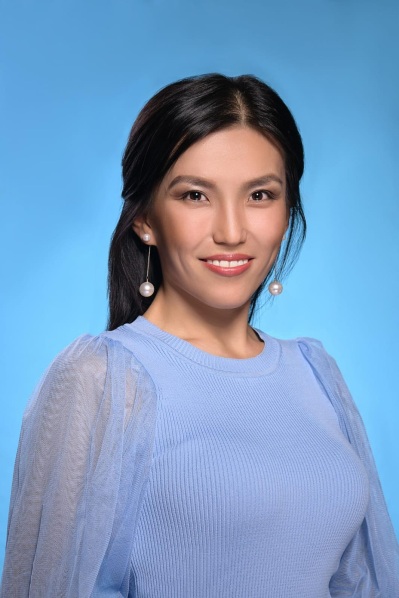 Аты-жөні Көпбаева Гүлім КөпбайқызыҚызметі ОқытушыДәрежесі Өнертану магистріАтағы ФИО Копбаева Гулим КопбаевнаДолжность Преподаватель Степень Магистр искусствоведения Звание Last name, first nameKopbayeva Gulim KopbaykyzyPostTeacher DegreeMaster of Art HistoryTitle